ADVENT JINAK aneb živý adventní kalendářJít ven, pobavit se, hrát si, užít společnou předvánoční atmosféru ..to je náš cíl. Zítřejším dnem startujeme živý adventní kalendář!1. prosince se v jedné z budov ve Vysokých Popovicích rozsvítí číslice 1, o den později jiný s číslicí 2 a takto to půjde až do Štědrého dne. Kromě toho, že se postupně odpočítají dny do příchodu samotných Vánoc a zkrášlí ulice, tak svítící číslice nabídnou „pouliční bojovku“. Stačí si stáhnout nebo vyzvednout hrací kartu, projít si obec, najít všech 24 číslic, přidělit k nim stanoviště, tedy číslo popisné domu, kde je číslo umístěno, a nejpozději do 28. prosince do jedenácté hodiny dopolední poslat jakýmkoliv způsobem na obecní úřad. Ze všech doručených herních karet vylosujeme v pravé poledne 28. prosince 3 výherce, které obdarujeme šumivým vínem pro nastávající oslavu příchodu, doufejme veselejšího, společenštějšího a normálnějšího nového roku!Číslice budou svítit do večera 27. prosince. denně od 16:30 do 21:00 hodin.Budeme hlasovat také o nejpovedenější svítící dílko! Tak vyrazte s dětmi, kamarády nebo jen tak sami a pojďte si hrát!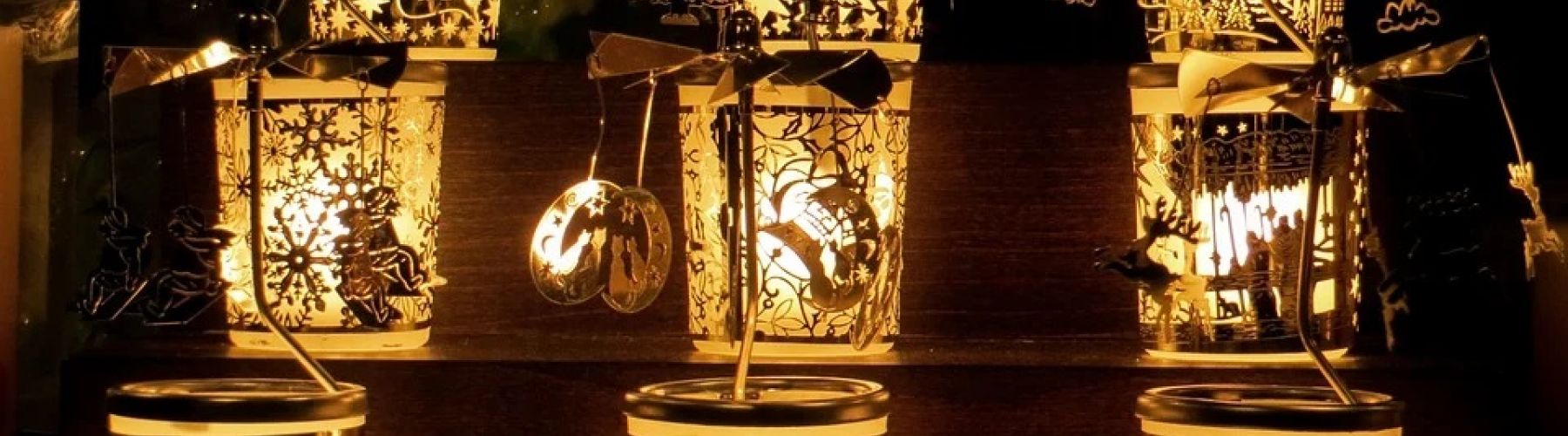 